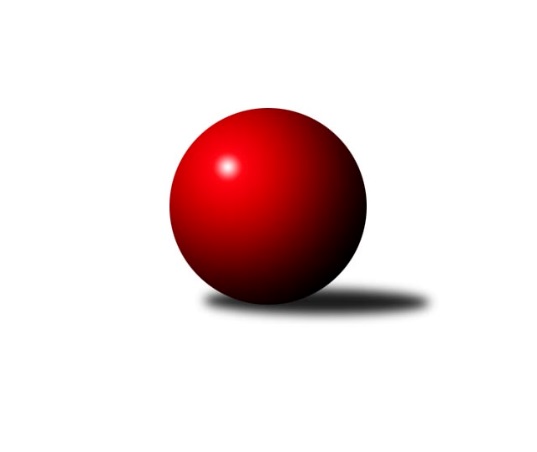 Č.5Ročník 2011/2012	16.5.2024 1. KLM 2011/2012Statistika 5. kolaTabulka družstev:		družstvo	záp	výh	rem	proh	skore	sety	průměr	body	plné	dorážka	chyby	1.	TJ Spartak Přerov˝A˝	5	4	1	0	28.0 : 12.0 	(71.5 : 48.5)	3494	9	2279	1215	13.6	2.	TJ Sokol Husovice	5	3	0	2	22.0 : 18.0 	(63.5 : 56.5)	3474	6	2267	1208	10.6	3.	SKK Svijany  Vrchlabí	5	3	0	2	22.0 : 18.0 	(61.5 : 58.5)	3447	6	2252	1195	14.6	4.	SKK  Náchod	5	3	0	2	21.0 : 19.0 	(65.5 : 54.5)	3487	6	2281	1206	7.6	5.	KK Slavoj Praha	5	3	0	2	20.0 : 20.0 	(63.0 : 57.0)	3421	6	2256	1165	12.2	6.	TJ Sokol KARE Luhačovice ˝B˝	5	2	1	2	20.0 : 20.0 	(57.0 : 63.0)	3344	5	2212	1132	17.2	7.	KK PSJ Jihlava	5	2	1	2	19.0 : 21.0 	(56.0 : 64.0)	3359	5	2196	1164	15.8	8.	TJ Jiskra Kovářská	5	2	0	3	22.0 : 18.0 	(61.5 : 58.5)	3387	4	2222	1165	17.8	9.	KK Konstruktiva Praha	5	2	0	3	19.0 : 21.0 	(53.5 : 66.5)	3339	4	2202	1137	19.4	10.	TJ Třebíč	5	2	0	3	16.0 : 24.0 	(59.0 : 61.0)	3342	4	2200	1141	17	11.	TJ Lokomotiva Česká Třebová	5	1	1	3	15.0 : 25.0 	(50.0 : 70.0)	3358	3	2229	1129	24.4	12.	TJ Centropen Dačice	5	1	0	4	16.0 : 24.0 	(58.0 : 62.0)	3322	2	2193	1129	17.8Tabulka doma:		družstvo	záp	výh	rem	proh	skore	sety	průměr	body	maximum	minimum	1.	KK PSJ Jihlava	3	2	1	0	17.0 : 7.0 	(40.5 : 31.5)	3401	5	3438	3350	2.	TJ Sokol KARE Luhačovice ˝B˝	3	2	1	0	16.0 : 8.0 	(39.0 : 33.0)	3477	5	3504	3456	3.	KK Slavoj Praha	2	2	0	0	12.0 : 4.0 	(30.0 : 18.0)	3471	4	3472	3470	4.	TJ Sokol Husovice	2	2	0	0	11.0 : 5.0 	(30.5 : 17.5)	3372	4	3379	3364	5.	TJ Spartak Přerov˝A˝	2	2	0	0	11.0 : 5.0 	(26.5 : 21.5)	3429	4	3487	3371	6.	TJ Jiskra Kovářská	3	2	0	1	17.0 : 7.0 	(40.5 : 31.5)	3390	4	3438	3330	7.	SKK Svijany  Vrchlabí	3	2	0	1	15.0 : 9.0 	(40.0 : 32.0)	3530	4	3657	3451	8.	KK Konstruktiva Praha	3	2	0	1	14.0 : 10.0 	(34.0 : 38.0)	3339	4	3429	3263	9.	TJ Třebíč	3	2	0	1	13.0 : 11.0 	(40.5 : 31.5)	3445	4	3483	3391	10.	TJ Centropen Dačice	2	1	0	1	9.0 : 7.0 	(25.5 : 22.5)	3382	2	3448	3315	11.	SKK  Náchod	2	1	0	1	8.0 : 8.0 	(26.0 : 22.0)	3523	2	3526	3520	12.	TJ Lokomotiva Česká Třebová	2	1	0	1	7.0 : 9.0 	(21.5 : 26.5)	3463	2	3515	3410Tabulka venku:		družstvo	záp	výh	rem	proh	skore	sety	průměr	body	maximum	minimum	1.	TJ Spartak Přerov˝A˝	3	2	1	0	17.0 : 7.0 	(45.0 : 27.0)	3516	5	3568	3481	2.	SKK  Náchod	3	2	0	1	13.0 : 11.0 	(39.5 : 32.5)	3474	4	3625	3333	3.	SKK Svijany  Vrchlabí	2	1	0	1	7.0 : 9.0 	(21.5 : 26.5)	3406	2	3469	3343	4.	TJ Sokol Husovice	3	1	0	2	11.0 : 13.0 	(33.0 : 39.0)	3509	2	3612	3440	5.	KK Slavoj Praha	3	1	0	2	8.0 : 16.0 	(33.0 : 39.0)	3404	2	3489	3311	6.	TJ Lokomotiva Česká Třebová	3	0	1	2	8.0 : 16.0 	(28.5 : 43.5)	3323	1	3350	3305	7.	TJ Jiskra Kovářská	2	0	0	2	5.0 : 11.0 	(21.0 : 27.0)	3386	0	3463	3308	8.	KK Konstruktiva Praha	2	0	0	2	5.0 : 11.0 	(19.5 : 28.5)	3340	0	3342	3337	9.	TJ Sokol KARE Luhačovice ˝B˝	2	0	0	2	4.0 : 12.0 	(18.0 : 30.0)	3278	0	3345	3210	10.	TJ Třebíč	2	0	0	2	3.0 : 13.0 	(18.5 : 29.5)	3291	0	3349	3232	11.	KK PSJ Jihlava	2	0	0	2	2.0 : 14.0 	(15.5 : 32.5)	3339	0	3403	3274	12.	TJ Centropen Dačice	3	0	0	3	7.0 : 17.0 	(32.5 : 39.5)	3302	0	3362	3228Tabulka podzimní části:		družstvo	záp	výh	rem	proh	skore	sety	průměr	body	doma	venku	1.	TJ Spartak Přerov˝A˝	5	4	1	0	28.0 : 12.0 	(71.5 : 48.5)	3494	9 	2 	0 	0 	2 	1 	0	2.	TJ Sokol Husovice	5	3	0	2	22.0 : 18.0 	(63.5 : 56.5)	3474	6 	2 	0 	0 	1 	0 	2	3.	SKK Svijany  Vrchlabí	5	3	0	2	22.0 : 18.0 	(61.5 : 58.5)	3447	6 	2 	0 	1 	1 	0 	1	4.	SKK  Náchod	5	3	0	2	21.0 : 19.0 	(65.5 : 54.5)	3487	6 	1 	0 	1 	2 	0 	1	5.	KK Slavoj Praha	5	3	0	2	20.0 : 20.0 	(63.0 : 57.0)	3421	6 	2 	0 	0 	1 	0 	2	6.	TJ Sokol KARE Luhačovice ˝B˝	5	2	1	2	20.0 : 20.0 	(57.0 : 63.0)	3344	5 	2 	1 	0 	0 	0 	2	7.	KK PSJ Jihlava	5	2	1	2	19.0 : 21.0 	(56.0 : 64.0)	3359	5 	2 	1 	0 	0 	0 	2	8.	TJ Jiskra Kovářská	5	2	0	3	22.0 : 18.0 	(61.5 : 58.5)	3387	4 	2 	0 	1 	0 	0 	2	9.	KK Konstruktiva Praha	5	2	0	3	19.0 : 21.0 	(53.5 : 66.5)	3339	4 	2 	0 	1 	0 	0 	2	10.	TJ Třebíč	5	2	0	3	16.0 : 24.0 	(59.0 : 61.0)	3342	4 	2 	0 	1 	0 	0 	2	11.	TJ Lokomotiva Česká Třebová	5	1	1	3	15.0 : 25.0 	(50.0 : 70.0)	3358	3 	1 	0 	1 	0 	1 	2	12.	TJ Centropen Dačice	5	1	0	4	16.0 : 24.0 	(58.0 : 62.0)	3322	2 	1 	0 	1 	0 	0 	3Tabulka jarní části:		družstvo	záp	výh	rem	proh	skore	sety	průměr	body	doma	venku	1.	TJ Centropen Dačice	0	0	0	0	0.0 : 0.0 	(0.0 : 0.0)	0	0 	0 	0 	0 	0 	0 	0 	2.	TJ Jiskra Kovářská	0	0	0	0	0.0 : 0.0 	(0.0 : 0.0)	0	0 	0 	0 	0 	0 	0 	0 	3.	TJ Lokomotiva Česká Třebová	0	0	0	0	0.0 : 0.0 	(0.0 : 0.0)	0	0 	0 	0 	0 	0 	0 	0 	4.	KK Slavoj Praha	0	0	0	0	0.0 : 0.0 	(0.0 : 0.0)	0	0 	0 	0 	0 	0 	0 	0 	5.	SKK Svijany  Vrchlabí	0	0	0	0	0.0 : 0.0 	(0.0 : 0.0)	0	0 	0 	0 	0 	0 	0 	0 	6.	TJ Spartak Přerov˝A˝	0	0	0	0	0.0 : 0.0 	(0.0 : 0.0)	0	0 	0 	0 	0 	0 	0 	0 	7.	TJ Sokol Husovice	0	0	0	0	0.0 : 0.0 	(0.0 : 0.0)	0	0 	0 	0 	0 	0 	0 	0 	8.	TJ Třebíč	0	0	0	0	0.0 : 0.0 	(0.0 : 0.0)	0	0 	0 	0 	0 	0 	0 	0 	9.	SKK  Náchod	0	0	0	0	0.0 : 0.0 	(0.0 : 0.0)	0	0 	0 	0 	0 	0 	0 	0 	10.	KK PSJ Jihlava	0	0	0	0	0.0 : 0.0 	(0.0 : 0.0)	0	0 	0 	0 	0 	0 	0 	0 	11.	KK Konstruktiva Praha	0	0	0	0	0.0 : 0.0 	(0.0 : 0.0)	0	0 	0 	0 	0 	0 	0 	0 	12.	TJ Sokol KARE Luhačovice ˝B˝	0	0	0	0	0.0 : 0.0 	(0.0 : 0.0)	0	0 	0 	0 	0 	0 	0 	0 Zisk bodů pro družstvo:		jméno hráče	družstvo	body	zápasy	v %	dílčí body	sety	v %	1.	Vlastimil Bělíček 	TJ Spartak Přerov˝A˝ 	5	/	5	(100%)	15	/	20	(75%)	2.	Kamil Nestrojil 	TJ Třebíč 	5	/	5	(100%)	15	/	20	(75%)	3.	Vlastimil Zeman ml. ml.	TJ Jiskra Kovářská 	5	/	5	(100%)	14	/	20	(70%)	4.	Jiří Kudela 	TJ Spartak Přerov˝A˝ 	5	/	5	(100%)	13.5	/	20	(68%)	5.	Zdeněk Vymazal 	TJ Sokol Husovice 	4	/	4	(100%)	11	/	16	(69%)	6.	Stanislav Partl 	KK PSJ Jihlava 	4	/	5	(80%)	16	/	20	(80%)	7.	Daniel Neumann 	SKK  Náchod 	4	/	5	(80%)	15	/	20	(75%)	8.	Jiří Malínek 	TJ Centropen Dačice 	4	/	5	(80%)	14	/	20	(70%)	9.	Jaroslav Procházka 	KK Slavoj Praha 	4	/	5	(80%)	14	/	20	(70%)	10.	Zdeněk Gartus 	KK Slavoj Praha 	4	/	5	(80%)	13.5	/	20	(68%)	11.	Jiří Staněk 	TJ Sokol KARE Luhačovice ˝B˝ 	4	/	5	(80%)	12.5	/	20	(63%)	12.	Jiří Hetych ml.	TJ Lokomotiva Česká Třebová 	3	/	4	(75%)	11	/	16	(69%)	13.	Vlastimil Zeman st. 	TJ Jiskra Kovářská 	3	/	4	(75%)	10	/	16	(63%)	14.	Jiří Bartoníček 	SKK Svijany  Vrchlabí 	3	/	4	(75%)	10	/	16	(63%)	15.	Václav Mazur 	TJ Spartak Přerov˝A˝ 	3	/	4	(75%)	10	/	16	(63%)	16.	Libor Škoula 	TJ Sokol Husovice 	3	/	4	(75%)	10	/	16	(63%)	17.	Petr Března 	TJ Třebíč 	3	/	4	(75%)	9.5	/	16	(59%)	18.	Jiří Axman ml. ml.	TJ Sokol Husovice 	3	/	4	(75%)	9	/	16	(56%)	19.	Jaroslav Pleticha st. st.	KK Konstruktiva Praha  	3	/	4	(75%)	9	/	16	(56%)	20.	Jaroslav Tejml 	TJ Jiskra Kovářská 	3	/	4	(75%)	8.5	/	16	(53%)	21.	Jiří Franěk 	KK Konstruktiva Praha  	3	/	4	(75%)	8	/	16	(50%)	22.	Karel Zubalík 	TJ Lokomotiva Česká Třebová 	3	/	4	(75%)	7.5	/	16	(47%)	23.	Štěpán Koblížek 	KK Konstruktiva Praha  	3	/	4	(75%)	6.5	/	16	(41%)	24.	Karel Novák 	TJ Centropen Dačice 	3	/	5	(60%)	12	/	20	(60%)	25.	Jakub Pleban 	TJ Spartak Přerov˝A˝ 	3	/	5	(60%)	12	/	20	(60%)	26.	David Hobl 	SKK Svijany  Vrchlabí 	3	/	5	(60%)	11.5	/	20	(58%)	27.	Pavel Nežádal 	SKK Svijany  Vrchlabí 	3	/	5	(60%)	11	/	20	(55%)	28.	Kamil Fiebinger 	SKK Svijany  Vrchlabí 	3	/	5	(60%)	10.5	/	20	(53%)	29.	Petr Holanec 	TJ Lokomotiva Česká Třebová 	3	/	5	(60%)	10	/	20	(50%)	30.	Michal Markus 	TJ Sokol KARE Luhačovice ˝B˝ 	3	/	5	(60%)	10	/	20	(50%)	31.	Daniel Braun 	KK PSJ Jihlava 	3	/	5	(60%)	9.5	/	20	(48%)	32.	Radek Polách 	TJ Sokol KARE Luhačovice ˝B˝ 	3	/	5	(60%)	9.5	/	20	(48%)	33.	Pavel Vymazal 	TJ Lokomotiva Česká Třebová 	3	/	5	(60%)	9	/	20	(45%)	34.	Ladislav Beránek 	SKK  Náchod 	2	/	3	(67%)	6	/	12	(50%)	35.	Petr Dvořák 	TJ Jiskra Kovářská 	2	/	3	(67%)	5	/	12	(42%)	36.	Dušan Ryba 	TJ Sokol Husovice 	2	/	4	(50%)	10	/	16	(63%)	37.	Stanislav Březina 	KK Slavoj Praha 	2	/	4	(50%)	9	/	16	(56%)	38.	Roman Straka 	SKK  Náchod 	2	/	4	(50%)	8.5	/	16	(53%)	39.	Roman Goldemund 	TJ Spartak Přerov˝A˝ 	2	/	4	(50%)	7.5	/	16	(47%)	40.	Michal Jirouš 	SKK  Náchod 	2	/	5	(40%)	13	/	20	(65%)	41.	Lukáš Doubrava 	KK Konstruktiva Praha  	2	/	5	(40%)	11.5	/	20	(58%)	42.	Martin Kovář 	SKK  Náchod 	2	/	5	(40%)	11	/	20	(55%)	43.	Jiří Hendrych 	TJ Spartak Přerov˝A˝ 	2	/	5	(40%)	10.5	/	20	(53%)	44.	David Junek 	TJ Jiskra Kovářská 	2	/	5	(40%)	10.5	/	20	(53%)	45.	Michal Rolf 	SKK Svijany  Vrchlabí 	2	/	5	(40%)	10	/	20	(50%)	46.	Jiří Mrlík 	TJ Sokol KARE Luhačovice ˝B˝ 	2	/	5	(40%)	10	/	20	(50%)	47.	Aleš Zeman 	TJ Třebíč 	2	/	5	(40%)	9.5	/	20	(48%)	48.	Jaroslav Borkovec 	KK Konstruktiva Praha  	2	/	5	(40%)	9	/	20	(45%)	49.	Pavel Kubálek 	TJ Sokol KARE Luhačovice ˝B˝ 	2	/	5	(40%)	9	/	20	(45%)	50.	Jiří Radil 	TJ Sokol Husovice 	2	/	5	(40%)	9	/	20	(45%)	51.	Anton Stašák 	KK Slavoj Praha 	2	/	5	(40%)	8.5	/	20	(43%)	52.	Vlado Žiško 	SKK Svijany  Vrchlabí 	2	/	5	(40%)	8.5	/	20	(43%)	53.	Petr Žahourek 	TJ Centropen Dačice 	2	/	5	(40%)	7.5	/	20	(38%)	54.	Petr Holý 	SKK  Náchod 	2	/	5	(40%)	7.5	/	20	(38%)	55.	Tomáš Valík 	KK PSJ Jihlava 	2	/	5	(40%)	7	/	20	(35%)	56.	Jiří Partl 	KK PSJ Jihlava 	2	/	5	(40%)	7	/	20	(35%)	57.	Pavel Kabelka 	TJ Centropen Dačice 	2	/	5	(40%)	7	/	20	(35%)	58.	Václav Zajíc 	TJ Centropen Dačice 	1	/	1	(100%)	4	/	4	(100%)	59.	Michal Šimek 	TJ Sokol Husovice 	1	/	1	(100%)	2	/	4	(50%)	60.	František Obruča 	KK Konstruktiva Praha  	1	/	2	(50%)	4	/	8	(50%)	61.	Stanislav Tichý 	KK Slavoj Praha 	1	/	2	(50%)	4	/	8	(50%)	62.	Milan Hrouda 	TJ Jiskra Kovářská 	1	/	2	(50%)	3.5	/	8	(44%)	63.	Jan Machálek st.	TJ Sokol Husovice 	1	/	2	(50%)	3	/	8	(38%)	64.	Martin Kozel st.	KK Slavoj Praha 	1	/	3	(33%)	6	/	12	(50%)	65.	Jaroslav Hažva 	SKK  Náchod 	1	/	3	(33%)	4.5	/	12	(38%)	66.	Milan Blecha 	TJ Centropen Dačice 	1	/	4	(25%)	7.5	/	16	(47%)	67.	Martin Pejčoch 	TJ Jiskra Kovářská 	1	/	4	(25%)	6.5	/	16	(41%)	68.	Milan Kabelka 	TJ Centropen Dačice 	1	/	4	(25%)	6	/	16	(38%)	69.	Zdeněk Zahrádka 	KK Konstruktiva Praha  	1	/	4	(25%)	4.5	/	16	(28%)	70.	Jiří Mikoláš 	TJ Třebíč 	1	/	5	(20%)	10	/	20	(50%)	71.	Petr Benedikt 	KK PSJ Jihlava 	1	/	5	(20%)	8.5	/	20	(43%)	72.	Jan Ševela 	KK PSJ Jihlava 	1	/	5	(20%)	8	/	20	(40%)	73.	Václav Rypel 	TJ Třebíč 	1	/	5	(20%)	8	/	20	(40%)	74.	Michal Šic 	TJ Lokomotiva Česká Třebová 	1	/	5	(20%)	6	/	20	(30%)	75.	Milan Mokrý 	TJ Třebíč 	0	/	1	(0%)	2	/	4	(50%)	76.	Milan Kanda 	TJ Spartak Přerov˝A˝ 	0	/	1	(0%)	2	/	4	(50%)	77.	Jan Kotyza 	KK Konstruktiva Praha  	0	/	1	(0%)	1	/	4	(25%)	78.	Tomáš Misář 	TJ Lokomotiva Česká Třebová 	0	/	1	(0%)	0	/	4	(0%)	79.	Miroslav Mátl 	TJ Třebíč 	0	/	1	(0%)	0	/	4	(0%)	80.	Jan Horáček 	SKK Svijany  Vrchlabí 	0	/	1	(0%)	0	/	4	(0%)	81.	Jiří Hetych st. st.	TJ Lokomotiva Česká Třebová 	0	/	1	(0%)	0	/	4	(0%)	82.	Karel Uhlíř 	TJ Třebíč 	0	/	2	(0%)	2	/	8	(25%)	83.	David Plšek 	TJ Sokol Husovice 	0	/	4	(0%)	7	/	16	(44%)	84.	Petr Pavlík 	KK Slavoj Praha 	0	/	5	(0%)	7	/	20	(35%)	85.	Jiří Kmoníček 	TJ Lokomotiva Česká Třebová 	0	/	5	(0%)	6.5	/	20	(33%)	86.	Jiří Kudláček 	TJ Sokol KARE Luhačovice ˝B˝ 	0	/	5	(0%)	6	/	20	(30%)Průměry na kuželnách:		kuželna	průměr	plné	dorážka	chyby	výkon na hráče	1.	Vrchlabí, 1-4	3524	2286	1238	9.7	(587.3)	2.	SKK Nachod, 1-4	3515	2276	1239	7.8	(585.9)	3.	TJ Lokomotiva Česká Třebová, 1-4	3464	2263	1201	18.8	(577.4)	4.	TJ Sokol Luhačovice, 1-4	3446	2257	1188	16.5	(574.4)	5.	TJ Spartak Přerov, 1-6	3423	2258	1165	16.3	(570.6)	6.	TJ Třebíč, 1-4	3411	2221	1189	14.8	(568.6)	7.	TJ Centropen Dačice, 1-4	3392	2239	1153	13.3	(565.5)	8.	KK Slavia Praha, 1-4	3389	2220	1169	11.3	(564.9)	9.	KK Konstruktiva Praha, 1-6	3373	2246	1127	19.2	(562.2)	10.	KK PSJ Jihlava, 1-4	3350	2194	1156	21.7	(558.4)	11.	Kuželna Golf Club, 1-4	3337	2223	1114	19.5	(556.2)	12.	TJ Sokol Husovice, 1-4	3321	2183	1137	15.8	(553.6)Nejlepší výkony na kuželnách:Vrchlabí, 1-4SKK Svijany  Vrchlabí	3657	3. kolo	Michal Rolf 	SKK Svijany  Vrchlabí	658	3. koloSKK  Náchod	3625	3. kolo	Michal Jirouš 	SKK  Náchod	637	3. koloKK Slavoj Praha	3489	5. kolo	Petr Holý 	SKK  Náchod	622	3. koloSKK Svijany  Vrchlabí	3482	1. kolo	Kamil Fiebinger 	SKK Svijany  Vrchlabí	622	3. koloSKK Svijany  Vrchlabí	3451	5. kolo	David Hobl 	SKK Svijany  Vrchlabí	621	3. koloTJ Sokol Husovice	3440	1. kolo	Martin Kovář 	SKK  Náchod	611	3. kolo		. kolo	Stanislav Březina 	KK Slavoj Praha	611	5. kolo		. kolo	Libor Škoula 	TJ Sokol Husovice	609	1. kolo		. kolo	Zdeněk Gartus 	KK Slavoj Praha	608	5. kolo		. kolo	Kamil Fiebinger 	SKK Svijany  Vrchlabí	599	5. koloSKK Nachod, 1-4TJ Sokol Husovice	3612	4. kolo	Daniel Neumann 	SKK  Náchod	629	2. koloSKK  Náchod	3526	2. kolo	Zdeněk Vymazal 	TJ Sokol Husovice	626	4. koloSKK  Náchod	3520	4. kolo	Dušan Ryba 	TJ Sokol Husovice	624	4. koloKK PSJ Jihlava	3403	2. kolo	Jan Ševela 	KK PSJ Jihlava	623	2. kolo		. kolo	Roman Straka 	SKK  Náchod	619	2. kolo		. kolo	Daniel Neumann 	SKK  Náchod	604	4. kolo		. kolo	Jaroslav Hažva 	SKK  Náchod	604	4. kolo		. kolo	Stanislav Partl 	KK PSJ Jihlava	603	2. kolo		. kolo	Jiří Radil 	TJ Sokol Husovice	602	4. kolo		. kolo	Jiří Axman ml. ml.	TJ Sokol Husovice	597	4. koloTJ Lokomotiva Česká Třebová, 1-4TJ Lokomotiva Česká Třebová	3515	2. kolo	Pavel Vymazal 	TJ Lokomotiva Česká Třebová	628	2. koloSKK Svijany  Vrchlabí	3469	4. kolo	Karel Zubalík 	TJ Lokomotiva Česká Třebová	617	2. koloTJ Jiskra Kovářská	3463	2. kolo	Pavel Vymazal 	TJ Lokomotiva Česká Třebová	611	4. koloTJ Lokomotiva Česká Třebová	3410	4. kolo	David Junek 	TJ Jiskra Kovářská	606	2. kolo		. kolo	Jiří Hetych ml.	TJ Lokomotiva Česká Třebová	604	2. kolo		. kolo	Martin Pejčoch 	TJ Jiskra Kovářská	602	2. kolo		. kolo	Jiří Bartoníček 	SKK Svijany  Vrchlabí	596	4. kolo		. kolo	Vlastimil Zeman ml. ml.	TJ Jiskra Kovářská	591	2. kolo		. kolo	Michal Šic 	TJ Lokomotiva Česká Třebová	585	4. kolo		. kolo	Petr Holanec 	TJ Lokomotiva Česká Třebová	582	4. koloTJ Sokol Luhačovice, 1-4TJ Sokol KARE Luhačovice ˝B˝	3504	3. kolo	Jiří Kudela 	TJ Spartak Přerov˝A˝	619	3. koloTJ Spartak Přerov˝A˝	3499	3. kolo	Zdeněk Gartus 	KK Slavoj Praha	618	1. koloTJ Sokol KARE Luhačovice ˝B˝	3470	1. kolo	Michal Markus 	TJ Sokol KARE Luhačovice ˝B˝	608	3. koloTJ Sokol KARE Luhačovice ˝B˝	3456	4. kolo	Radek Polách 	TJ Sokol KARE Luhačovice ˝B˝	607	3. koloKK Slavoj Praha	3411	1. kolo	Pavel Kubálek 	TJ Sokol KARE Luhačovice ˝B˝	604	4. koloKK Konstruktiva Praha 	3337	4. kolo	Vlastimil Bělíček 	TJ Spartak Přerov˝A˝	596	3. kolo		. kolo	Radek Polách 	TJ Sokol KARE Luhačovice ˝B˝	594	1. kolo		. kolo	Pavel Kubálek 	TJ Sokol KARE Luhačovice ˝B˝	593	1. kolo		. kolo	Michal Markus 	TJ Sokol KARE Luhačovice ˝B˝	592	4. kolo		. kolo	Pavel Kubálek 	TJ Sokol KARE Luhačovice ˝B˝	590	3. koloTJ Spartak Přerov, 1-6TJ Spartak Přerov˝A˝	3487	2. kolo	Zdeněk Vymazal 	TJ Sokol Husovice	621	2. koloTJ Sokol Husovice	3474	2. kolo	Václav Mazur 	TJ Spartak Přerov˝A˝	620	2. koloTJ Spartak Přerov˝A˝	3371	4. kolo	Milan Blecha 	TJ Centropen Dačice	609	4. koloTJ Centropen Dačice	3362	4. kolo	Dušan Ryba 	TJ Sokol Husovice	608	2. kolo		. kolo	Jiří Radil 	TJ Sokol Husovice	595	2. kolo		. kolo	Jiří Kudela 	TJ Spartak Přerov˝A˝	595	4. kolo		. kolo	Václav Mazur 	TJ Spartak Přerov˝A˝	591	4. kolo		. kolo	Vlastimil Bělíček 	TJ Spartak Přerov˝A˝	589	2. kolo		. kolo	Karel Novák 	TJ Centropen Dačice	583	4. kolo		. kolo	Jiří Kudela 	TJ Spartak Přerov˝A˝	579	2. koloTJ Třebíč, 1-4TJ Třebíč	3483	4. kolo	Jiří Kudela 	TJ Spartak Přerov˝A˝	632	1. koloTJ Spartak Přerov˝A˝	3481	1. kolo	Kamil Nestrojil 	TJ Třebíč	626	1. koloTJ Třebíč	3460	1. kolo	Kamil Nestrojil 	TJ Třebíč	622	2. koloTJ Třebíč	3391	2. kolo	Kamil Nestrojil 	TJ Třebíč	616	4. koloTJ Sokol KARE Luhačovice ˝B˝	3345	2. kolo	Václav Rypel 	TJ Třebíč	604	4. koloTJ Jiskra Kovářská	3308	4. kolo	Petr Března 	TJ Třebíč	604	1. kolo		. kolo	Jakub Pleban 	TJ Spartak Přerov˝A˝	594	1. kolo		. kolo	Aleš Zeman 	TJ Třebíč	585	4. kolo		. kolo	Petr Března 	TJ Třebíč	581	4. kolo		. kolo	Martin Pejčoch 	TJ Jiskra Kovářská	581	4. koloTJ Centropen Dačice, 1-4SKK  Náchod	3465	5. kolo	Michal Jirouš 	SKK  Náchod	624	5. koloTJ Centropen Dačice	3448	2. kolo	Pavel Kabelka 	TJ Centropen Dačice	598	5. koloSKK Svijany  Vrchlabí	3343	2. kolo	Jiří Malínek 	TJ Centropen Dačice	598	2. koloTJ Centropen Dačice	3315	5. kolo	Petr Holý 	SKK  Náchod	596	5. kolo		. kolo	Michal Rolf 	SKK Svijany  Vrchlabí	595	2. kolo		. kolo	Karel Novák 	TJ Centropen Dačice	592	2. kolo		. kolo	Karel Novák 	TJ Centropen Dačice	584	5. kolo		. kolo	Daniel Neumann 	SKK  Náchod	582	5. kolo		. kolo	Jaroslav Hažva 	SKK  Náchod	581	5. kolo		. kolo	Petr Žahourek 	TJ Centropen Dačice	579	2. koloKK Slavia Praha, 1-4KK Slavoj Praha	3472	2. kolo	Zdeněk Gartus 	KK Slavoj Praha	618	4. koloKK Slavoj Praha	3470	4. kolo	Jaroslav Procházka 	KK Slavoj Praha	601	4. koloKK Konstruktiva Praha 	3342	2. kolo	Zdeněk Gartus 	KK Slavoj Praha	601	2. koloKK PSJ Jihlava	3274	4. kolo	Anton Stašák 	KK Slavoj Praha	597	2. kolo		. kolo	Jaroslav Procházka 	KK Slavoj Praha	592	2. kolo		. kolo	Lukáš Doubrava 	KK Konstruktiva Praha 	590	2. kolo		. kolo	Anton Stašák 	KK Slavoj Praha	580	4. kolo		. kolo	Jiří Partl 	KK PSJ Jihlava	579	4. kolo		. kolo	Stanislav Tichý 	KK Slavoj Praha	578	2. kolo		. kolo	Jaroslav Pleticha st. st.	KK Konstruktiva Praha 	575	2. koloKK Konstruktiva Praha, 1-6TJ Spartak Přerov˝A˝	3568	5. kolo	Václav Mazur 	TJ Spartak Přerov˝A˝	647	5. koloKK Konstruktiva Praha 	3429	3. kolo	Vlastimil Bělíček 	TJ Spartak Přerov˝A˝	615	5. koloTJ Třebíč	3349	3. kolo	Jiří Hetych ml.	TJ Lokomotiva Česká Třebová	614	1. koloKK Konstruktiva Praha 	3324	1. kolo	Štěpán Koblížek 	KK Konstruktiva Praha 	613	3. koloTJ Lokomotiva Česká Třebová	3305	1. kolo	Jiří Franěk 	KK Konstruktiva Praha 	612	3. koloKK Konstruktiva Praha 	3263	5. kolo	Jiří Kudela 	TJ Spartak Přerov˝A˝	598	5. kolo		. kolo	Jiří Hendrych 	TJ Spartak Přerov˝A˝	594	5. kolo		. kolo	Zdeněk Zahrádka 	KK Konstruktiva Praha 	581	5. kolo		. kolo	Jakub Pleban 	TJ Spartak Přerov˝A˝	574	5. kolo		. kolo	Václav Rypel 	TJ Třebíč	571	3. koloKK PSJ Jihlava, 1-4KK PSJ Jihlava	3438	5. kolo	Stanislav Partl 	KK PSJ Jihlava	625	5. koloKK PSJ Jihlava	3416	3. kolo	Stanislav Partl 	KK PSJ Jihlava	617	1. koloTJ Lokomotiva Česká Třebová	3350	3. kolo	Stanislav Partl 	KK PSJ Jihlava	611	3. koloKK PSJ Jihlava	3350	1. kolo	Daniel Braun 	KK PSJ Jihlava	597	3. koloTJ Centropen Dačice	3316	1. kolo	Jiří Malínek 	TJ Centropen Dačice	587	1. koloTJ Třebíč	3232	5. kolo	Jan Ševela 	KK PSJ Jihlava	582	5. kolo		. kolo	Karel Zubalík 	TJ Lokomotiva Česká Třebová	582	3. kolo		. kolo	Tomáš Valík 	KK PSJ Jihlava	580	5. kolo		. kolo	Petr Holanec 	TJ Lokomotiva Česká Třebová	579	3. kolo		. kolo	Petr Benedikt 	KK PSJ Jihlava	576	3. koloKuželna Golf Club, 1-4TJ Jiskra Kovářská	3438	3. kolo	Vlastimil Zeman st. 	TJ Jiskra Kovářská	613	3. koloTJ Jiskra Kovářská	3402	5. kolo	Jaroslav Tejml 	TJ Jiskra Kovářská	612	1. koloSKK  Náchod	3333	1. kolo	Martin Kovář 	SKK  Náchod	598	1. koloTJ Jiskra Kovářská	3330	1. kolo	Vlastimil Zeman st. 	TJ Jiskra Kovářská	593	5. koloKK Slavoj Praha	3311	3. kolo	Vlastimil Zeman ml. ml.	TJ Jiskra Kovářská	592	3. koloTJ Sokol KARE Luhačovice ˝B˝	3210	5. kolo	Petr Dvořák 	TJ Jiskra Kovářská	585	3. kolo		. kolo	Vlastimil Zeman ml. ml.	TJ Jiskra Kovářská	585	5. kolo		. kolo	Daniel Neumann 	SKK  Náchod	579	1. kolo		. kolo	Zdeněk Gartus 	KK Slavoj Praha	578	3. kolo		. kolo	Jiří Staněk 	TJ Sokol KARE Luhačovice ˝B˝	577	5. koloTJ Sokol Husovice, 1-4TJ Sokol Husovice	3379	5. kolo	Libor Škoula 	TJ Sokol Husovice	603	5. koloTJ Sokol Husovice	3364	3. kolo	Jiří Axman ml. ml.	TJ Sokol Husovice	590	5. koloTJ Lokomotiva Česká Třebová	3315	5. kolo	Zdeněk Vymazal 	TJ Sokol Husovice	582	3. koloTJ Centropen Dačice	3228	3. kolo	Milan Blecha 	TJ Centropen Dačice	576	3. kolo		. kolo	Zdeněk Vymazal 	TJ Sokol Husovice	572	5. kolo		. kolo	Jiří Radil 	TJ Sokol Husovice	572	3. kolo		. kolo	Michal Šic 	TJ Lokomotiva Česká Třebová	570	5. kolo		. kolo	Jiří Axman ml. ml.	TJ Sokol Husovice	564	3. kolo		. kolo	Karel Novák 	TJ Centropen Dačice	564	3. kolo		. kolo	Jiří Kmoníček 	TJ Lokomotiva Česká Třebová	562	5. koloČetnost výsledků:	7.0 : 1.0	7x	6.0 : 2.0	9x	5.0 : 3.0	5x	4.0 : 4.0	2x	3.0 : 5.0	2x	2.0 : 6.0	3x	1.0 : 7.0	2x